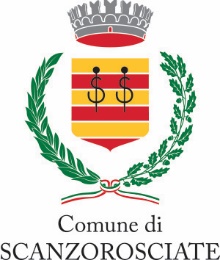 Scanzo.netIl Comune di Scanzorosciate organizza due pomeriggi informativi per approfondire in modo semplice il tema delle nuove tecnologie, che ogni giorno tutti ci troviamo ad affrontare (soprattutto l’utilizzo dello smartphone e delle app).Gli incontri si terranno all’interno dello spazio Zuma, di fronte al parcheggio tra il Comune e la Biblioteca nelle seguenti date:VENERDI 9 FEBBRAIO 2024 e VENERDI 23 FEBBRAIO 2024 dalle ore 16.00 alle 18.00La partecipazione è gratuita e dovrà essere inviata aprogetto.giovani.scanzorosciate@gmail.com entro il 6 febbraio.Per qualsiasi informazione contattare il numero 344/0110115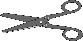 Modulo adesioneIo sottoscritto_______________________________________________________ confermo la mia partecipazione agli incontri informativi sulle nuove tecnologie. Lascio il mio contatto telefonico in caso di comunicazioni inerenti a modifiche delle date ___________________Data_________                                                                  Firma_____________________INFORMATIVA SULLA GESTIONE DEI DATI PERSONALI(art. 13 D.lgs. n. 196 del 30 giugno 2003 e Regolamento UE 679/2016 - Regolamento Generale Sulla Protezione Dei Dati) I dati forniti con la presente domanda saranno raccolti, archiviati (anche con mezzi informatici) e gestiti dall’Ufficio Servizi Sociali del Comune di Scanzorosciate al solo ed esclusivo scopo di gestire i servizi a cui il richiedente chiede l’accesso. La sottoscrizione del modulo costituisce, se dovuto, consenso alla gestione dei dati personali.Data_____________________ SI AUTORIZZA __________________________________________________________